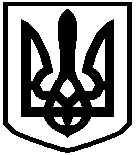                                   ПЛОСКІВСЬКА  СІЛЬСЬКА  РАДА                         ТАРАЩАНСЬКОГО РАЙОНУ  КИЇВСЬКОЇ ОБЛАСТІ          09530, Україна, Київська область, Таращанський район, село Плоске, вул.Садова  17,   ідентифікаційний код ЄДРПОУ 04359821  тел. (04466) 36-3-22, 36-3-23.                                      РішенняПро місцеві податки та збори на 2017 рік, ставки акцизного податку з реалізації суб’єктами господарювання роздрібної торгівлі підакцизних товарів     Керуючись статтею 143 Конституції України та пунктом 24 статті 26 Закону України «Про місцеве самоврядування в Україні», відповідно до пункту 8.3 статті 8, статті 10, пунктів 12.3, 12.4 і 12.5. статті  12, статей 266, 267 і 268,  Прикінцевих та перехідних положень Закону України «Про внесення змін до Податкового кодексу та деяких законодавчих актів України щодо податкової реформи», враховуючи висновки та рекомендації постійної комісії з питань  бюджету та фінансів сільської ради, виконавчого комітету,Плосківська сільська рада                                           вирішила:Податок на нерухоме майно, відмінне від земельної ділянки(додаток 1) Транспортного податку (додаток 2).Плата за землю (додаток 3)  Акцизний збір (додаток 4).Виконавчому органу Плосківської сільської ради забезпечити направлення в установленому порядку копії цього Рішення до Таращанського відділення Білоцерківської  ОДПІ ГУ ДФС у Київській області для здійснення контролю за повнотою, правильністю та своєчасністю сплати місцевих податків та зборів.Контроль за виконання  даного рішення покласти на постійну  комісію з питань  бюджету  та  фінансів                                     Сільський голова                       С. А.Плуговенко.        с.Плоске        17 січня  2017 року        № 128-21 – VII                                                                                          Додаток 2до рішення сесії Плосківської сільської радиТаращанського району Київської областівід 17.01.2017 року № 128-21 –VI1                                                 Транспортний податок1. Платники податку1.1. Платниками транспортного податку є фізичні та юридичні особи, в тому числі нерезиденти, які мають зареєстровані в Україні згідно з чинним законодавством власні легкові автомобілі, що відповідно до підпункту 267.2.1 пункту 267.2  статті 267 Податкового кодексу України є об'єктами оподаткування.2. Об'єкт оподаткування2.1. Об'єктом оподаткування є легкові автомобілі, які використовувалися до 5 років і мають об'єм циліндрів двигуна понад 3000 куб. см.3. База оподаткування3.1. Базою оподаткування є легковий автомобіль, що є об'єктом оподаткування відповідно до підпункту .2.1 пункту 2  статті  цього  додатку4. Ставка податку встановлюється з розрахунку на календарний рік у розмірі 25000 гривень за кожен легковий автомобіль, що є об'єктом оподаткування відповідно до підпункту 2.1 пункту 2 цього  додатку5. Податковий період5.1. Базовий податковий (звітний) період дорівнює календарному року.6. Порядок обчислення та сплати податку6.1. Обчислення суми податку з об'єкта/об'єктів оподаткування фізичних осіб здійснюється контролюючим органом за місцем реєстрації платника податку.6.2. Податкове/податкові повідомлення-рішення про сплату суми/сум податку та відповідні платіжні реквізити надсилаються (вручаються) платнику податку контролюючим органом за місцем його реєстрації до 1 липня року базового податкового (звітного) періоду (року).    Щодо об'єктів оподаткування, придбаних протягом року, податок сплачується фізичною особою-платником починаючи з місяця, в якому виникло право власності на такий об'єкт.            Контролюючий орган надсилає податкове повідомлення-рішення новому власнику після отримання інформації про перехід права власності.    Нарахування податку та надсилання (вручення) податкових повідомлень-рішень про сплату податку фізичним особам - нерезидентам здійснюють контролюючі органи за місцем реєстрації об'єктів оподаткування, що перебувають у власності таких нерезидентів.6.3. Платники податку - юридичні особи самостійно обчислюють суму податку станом на 1 січня звітного року і до 20 лютого цього ж року подають контролюючому органу за місцем реєстрації об'єкта оподаткування декларацію за формою, встановленою у порядку, передбаченому статтею 46 цього Кодексу, з розбивкою річної суми рівними частками поквартально.    Щодо об'єктів оподаткування, придбаних протягом року, декларація юридичною особою - платником подається протягом місяця з дня виникнення права власності на такий об'єкт, а податок сплачується починаючи з місяця, в якому виникло право власності на такий об'єкт.6.4. У разі переходу права власності на об'єкт оподаткування від одного власника до іншого протягом звітного року податок обчислюється попереднім власником за період з 1 січня цього року до початку того місяця, в якому він втратив право власності на зазначений об'єкт оподаткування, а новим власником - починаючи з місяця, в якому він набув право власності на цей об'єкт.    Контролюючий орган надсилає податкове повідомлення-рішення новому власнику після отримання інформації про перехід права власності.6.5. За об'єкти оподаткування, придбані протягом року, податок сплачується пропорційно кількості місяців, які залишилися до кінця року, починаючи з місяця, в якому проведено реєстрацію транспортного засобу.7. Порядок сплати податку7.1. Податок сплачується за місцем реєстрації об'єктів оподаткування і зараховується до відповідного бюджету згідно з положеннями Бюджетного кодексу України.8. Строки сплати податку8.1. Транспортний податок сплачується:а) фізичними особами - протягом 60 днів з дня вручення податкового повідомлення-рішення;б) юридичними особами - авансовими внесками щокварталу до 30 числа місяця, що наступає за звітним кварталом, які відображаються в річній податковій декларації.